        The Original Congregational Church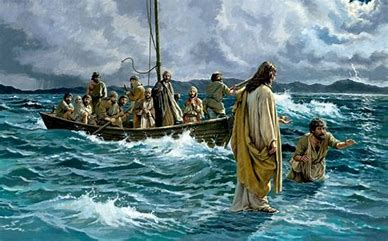 United Church of Christ	Sunday, July 11th, 2021 9:30am	     Seventh  Sunday after Pentecost        On May 29th, the restrictions were rescinded and masking is optional at our 9:30am outdoor worship service.            Order of WorshipPRELUDE                   “All are Welcome in this Place”                  Marty Haugen				   Walter Spencer, baritoneCALL TO WORSHIPLeader:  Love beckons, the people are in great need.People:  Love sustains, we are carried to new shores.Leader:  Love receives, we lift all our prayers to God.People:  Love renews, in worship we come alive!*OPENING HYMN       All Glory, Laud and HonorAll glory, laud, and honor to thee, Redeemer, King,To whom the lips of children made sweet hosannas ring!The people of the Hebrews with palms before thee went;Our praise and prayer and anthems before thee we present.Thou art the King of Israel, thou David’s royal son,Who in the Lord’s name comest, the true and blessed One;To thee, before the passion, they sang there hymns of praise;To thee, now high exalted, our melody we raise.WELCOME & ANNOUNCEMENTSGATHERING PRAYERGod of the sea and shore, your wisdom is vast, your works are a wonder.  Gather us into worship this morning with all the gifts of the Spirit.  May we cross over to new places of the heart.  May we withstand all winds that would drive us away from you.  May we overcome all obstacles that would keep us from letting you walk right into our lives again.  In your Holy name, we pray.  *All who are able please stand		   	                                               (1)THE LORD’S PRAYER all versions are welcomed in the SpiritOur Father, who art in heaven, hallowed be thy name.  Thy kingdom come.  Thy will be done on earth as it is in heaven.  Give us this day our daily bread.  And forgive us our debts, as we forgive our debtors.  And lead us not into temptation, but deliver us from evil.  For thine is the kingdom, and the power, and the glory, forever and ever. Amen. RESPONSIVE READING from Psalm 107Leader:  Oh, give thanks to the Lord for God is good.People:  God’s steadfast love endures forever.Leader:  Some went down to the sea in ships.People:  They saw God’s wondrous works of the deep.Leader:  God commanded and raised the stormy wind and waves.People:  They mounted up to heaven and down to the depths.Leader:  They cried out to the Lord in their trouble.People:  God delivered them from their distress.Leader:  God made the storm be still, the waters quiet.People:  The Lord brought them into their desired harbor.Leader:  Thank the Lord for all of God’s steadfast love.People:  And, for all of God’s wondrous works!*ACT OF PRAISE             “Gloria Patri” (Glory be to the Father)Glory be to the Father, and to the Son,  and to the Holy Ghost:As it was in the beginning, is now and forever shall be:World without end. Amen. Amen.  SCRIPTURE READINGMark 6:45-51 “Jesus Walks on the Water”Immediately Jesus made his disciples get into the boat and go before him to the other side.  And when evening came, the boat was out to sea, and he saw they were making headway painfully, for the wind was against them.  And about the fourth watch of the night Jesus came to them walking on the sea.  He got into the boat with them, and the wind ceased.  They were utterly astounded.ANTHEM	                          “You Are Mine”		          David Haas	SERMON “Walk Right In!”*HYMN SINGPlease see pages 4 & 5  for HymnsCALL TO PRAYERLeader:  Christ is with us.People:  Christ is in our midst.Leader:  Let us pray. 						            (2)SILENT PRAYERPRAYERS OF THE PEOPLECALL TO OFFERING & SERVICEGod invites us to cross over to the side of love and service!*DOXOLOGYPraise God from whom all blessings flow;Praise him, all creatures here below;Praise him above ye heavenly host;*PRAYER OF DEDICATONGracious God, we dedicate our gifts for your amazing work!*COMMISSIONING & CONNECTINGPlease send a blessing to those near and far…The secret to walking on water is to know where the rocks are.*CLOSING HYMN        Lord of the DanceI danced in the morning when the world was begun,And I danced in the moon and the stars and the sun,And I came down from heaven, and I danced on the earth, At Bethlehem, I had my birth.[Refrain] Dance, then, wherever you may be, I am the Lord of the Dance, said he,And I'll lead you all, wherever you may be, And I'll lead you all in the Dance, said he.They cut me down and I leapt up high;I am the life that'll never, never die;I'll live in you if you'll live in me.I am the Lord of the Dance, said he. [Refrain]*SPOKEN BENEDICTIONPOSTLUDE             “God Moves in a Mysterious Way, His Wonders to Perform”                                        New London - from the Scottish Psalter (1623)DISMISSALPlease join us for Coffee Hour goodies and continued conversation with friends!Thank you for being with us in worship this morning!  We are glad to have you join us for a portion of your Sunday morning!  May God bless you with all the gifts of the Spirit!					   k						       (3)HYMN SINGWhen I Survey the Wondrous CrossWhen I survey the wondrous cross, On which the Prince of glory died,My richest gain I count but loss,And pour contempt on all my pride.Were the whole realm of nature mine,That were a present far too small;Love so amazing, so divine,Demands my soul, my life, my all.Old Rugged CrossOn a hill far away stood an old rugged cross,The emblem of suffering and shame;And I love that old cross, where the dearest and best,For a world of lost sinners was slain.So I'll cherish the old rugged cross (rugged cross),Till my trophies at last I lay down;I will cling to the old rugged cross,And exchange it some day for a crown.Blessed Assurance, Jesus is MineBlessed assurance, Jesus is mine!O what a foretaste of glory divine!Heir of salvation, purchase of God,Born of His Spirit, washed in His blood.[Refrain] This is my story, this is my song,Praising my Savior all the day long;This is my story, this is my song,Praising my Savior all the day long.Perfect submission, all is at rest,I in my Savior am happy and blest,Watching and waiting, looking above,Filled with His goodness, lost in His love. [Refrain]							(4)Leaning on the Everlasting ArmsWhat a fellowship! What a joy divine,Leaning on the everlasting arms;What a blessedness, what a peace is mine,Leaning on the everlasting arms.[Refrain] Leaning, leaning, safe and secure from all alarms;Leaning, leaning, leaning on the everlasting arms.LIFE OF THE CHURCHIN OUR PRAYERS…Lynnete Beaudro, for prayers of safety during her deployment.Muriel Beresford, for prayers of strength and health.Nancy Sylvestre,  for prayers of  healing. Today’s Flowers are given to the Glory of GodThank you to today’s Ushers, Lesley Whittemore and Alice Gero.OCC SUMMER SCHEDULE  has begun.  Weekly worship will continue to be outdoors, weather permitting, at 9:30am all Sunday’s during July and August.  The office will operate on summer hours, Tuesday and Thursday 9am-3pm during these dates as well.  You can contact us ,as always, thru e-mail at office@occhurch.net and 508-384-3110.  Pastor Ken’s current OCC contact e-mail address is revkenlandin@gmail.com and, he can still be reached on his cell phone at 508-446-1704. A BRACELET WAS FOUND,  outdoors during worship service June 13th. A simple description is  Silver with a bird.  It will be in the office if anyone is looking for it .BIBLE STUDY  is on a summer hyatis. We will notify you when it will resume.							(5)